Председатель: Кузнецова В.Л.Секретарь: Хлебникова З.С.Присутствовали: руководители образовательных учреждений, специалисты управления образования, специалисты МБС(к)ОУ «Специальная (коррекционная) общеобразовательная школа-интернат» (по списку).Повестка дня:1. Система работы с детьми с ограниченными возможностями здоровья.2. Подготовка образовательных учреждений к проверке Государственной инспекции по надзору и контролю в сфере образования Пермского края.3. Об итогах проверки образовательных учреждений по теме: «Исполнение ст. 14 Федерального закона РФ от 24 июня 1999 г. № 120-ФЗ».4. Выполнение требований 123 – Федерального закона.1.Слушали:Маста А.Р., директора МБС( к)ОУ «Специальная (коррекционная) общеобразовательная школа - интернат»,- о системе работы с детьми с ограниченными возможностями здоровья. Ознакомил с условиями организации учёбы, проживания детей 7 вида обучения и класс «Особый ребёнок». Прокомментировал нормативно-правовые документы по обучению детей 7 вида. Слушали:Умпелеву Г.К., методиста МБОУ ДО «Межшкольный методический центр», руководителя РМО учителей коррекционных классов,- о современных аспектах  коррекционного образования:Новый закон об образовании –  инклюзивное образование.Проблема: подготовка педагогических кадров.Специальное (коррекционное) образование-общее образование,VII вид-ФГОС, VIII вид-стандартов нет.Закон - сохранить  коррекционные учреждения.Анализ ситуации в Осинском районе.Создание условий в общеобразовательных учреждениях: реализация программы VII вида, сопровождение узкими  специалистами.Права родителей на возмещение услуг, реализации программы.Коррекционная школа-интернат Осинского района: условия, требования, реализация программ.Нормативные документы для обсуждения на сайте Министерства образования.Слушали:Звереву В.Н., классного руководителя МБС (к) ОУ «Специальная (коррекционная) общеобразовательная школа - интернат»,                                  - об обучении детей 7 вида через учебный план, по УМК программы «Школа России».Слушали:Жуланову Е.В., педагога-психолога  МБС (к) ОУ «Специальная (коррекционная) общеобразовательная школа - интернат»,- о задержке психического развития, которое требует специального коррекционного подхода к обучению ребёнка. О детях со слабовыраженной органической недостаточностью центральной нервной системы. Применение в работе УМК «Школа России», занятий ритмики, индивидуальных и групповых занятий. Цель индивидуальных и групповых коррекционных занятий: индивидуальная коррекция пробелов общего развития учащихся, их предшествующего обучения, направленная подготовка к усвоению ими учебного материала. О совместной работе с логопедом, дефектологом, классным руководителем.Слушали:Некрасову А.В., учителя-логопеда  МБС (к) ОУ «Специальная (коррекционная) общеобразовательная школа - интернат»,- о речевых функциях учащихся школы 7 вида. У 28 человек разные диагнозы.Слушали:Саушкину Н.Г., учителя-дефектолога  МБС (к) ОУ «Специальная (коррекционная) общеобразовательная школа - интернат»,- о своевременной помощи детям с ограниченными возможностями при освоении программного минимума содержания образования в условиях образовательного учреждения. О коррекции развития познавательной сферы ребёнка в динамике образовательного процесса. О содержании деятельности направленной на решение задач. Об основных направлениях работы (презентация прилагается). Решили:Руководителям общеобразовательных учреждений организовать коррекционное сопровождение учащихся с ЗПР в учебном процессе в своих школах.2.Слушали:Кузнецову В.Л. заведующего отделом формирования и контроля за исполнением муниципального задания,- о подготовке образовательных учреждений к проверке Государственной инспекцией по надзору и контролю в сфере образования Пермского края. Ознакомила с графиком плановой проверки образовательных учреждений. Озвучила перечень документов, которые будут востребованы при проверке:- документы на право пользования землёй и зданиями;- лицензия, Устав ОУ, локальные акты;- справки на работников ОУ об отсутствии  судимости;- заявления участников образовательного процесса с согласием на обработку персональных данных;- сайт ОУ, с размещением материалов согласно Закону об образовании;- организация питания участников образовательного процесса;- организация медицинского обслуживания участников образовательного процесса;- обеспечение контентной фильтрации доступа обучающихся к сети ИНТЕРНЕТ;- система органов самоуправления;- обеспечение функционирования системы внутреннего мониторинга качества образования в учреждении;- ежегодный отчет о поступлении и расходовании финансовых и материальных средств;- заключения, подтверждающие соответствие зданий, площадей, территориальным обязательным требованиям пожарной безопасности и СанПиН;- квалификация руководителей и заместителей руководителей, педагогов требованиям Единого квалификационного справочника;- соответствие требованиям материально-технического обеспечения образовательного процесса;- создание условий, гарантируемых охрану и укрепление здоровья детей;- наличие ООП НОО соответственно утвержденных ООП ООО;- организация внеурочной деятельности;- обеспеченность учебной литературой;- реализация практической части предметов;- тестирование учащихся по предметам учебного плана;- предметно-развивающая среда в дошкольных образовательных учреждениях;- документы по итоговой аттестации;- документы по выдаче аттестатов;- курсовая подготовка работников;- деятельность ПМПконсилиума;- факт ознакомления родителей с Уставом ОУ, лицензией;- Управляющие советы, утвержденные управлением образования;- информационные стенды в образовательных учреждениях;- организация платных образовательных услуг;- Положения, регламентируемые деятельность учреждения по профилактике безнадзорности и правонарушений несовершеннолетних в соответствии с 120-ФЗ;	Напомнила о лицензионных условиях:Все учреждения должны вести деятельность по адресам, указанным в лицензии.Реализация образовательных программ, указанных в лицензии.Квалификация педагогов.Решили: руководителям образовательных учреждений 24 декабря 2013 года на совещании руководителей отчитаться о проделанной работе.3.Слушали:Соломенникову О.В., главного специалиста управления образования,- об итогах проверки образовательных учреждений по реализации Федерального закона РФ от 24 июня 1999 г. № 120-ФЗ «Об основах системы профилактики безнадзорности и правонарушений несовершеннолетних». Обратила особое внимание на выполнение ст. 14 Федерального закона РФ от 24 июня 1999 г. № 120-ФЗ. О приведении в соответствие нормативных документов:- должностные инструкции;- локальные акты;- технологии;- аналитическая деятельность. Слушали:Пирогову И.П., главного специалиста сектора по делам несовершеннолетних и защиты их прав управления социального развития  администрации Осинского муниципального района,- о Межведомственном порядке взаимодействия по профилактике семейного неблагополучия. О выявлении семей СОП, о планировании работы с ними, о программах реабилитации. Слушали:Косовских Т.Ю., ведущего специалиста отдела формирования и контроля за исполнением муниципального задания, 	-  о работе с детьми ОВЗ, детьми 7 вида в общеобразовательных учреждениях. Дети с ОВЗ (7вид) в общеобразовательных школах обучаются в обычных классах учителями предметниками. В коррекционной школе дети обучаются по адаптированным программам.  О пропусках без уважительной причины. Об неуспевающих. О требованиях к контрольно-измерительным показателям. О проведении анализа с неуспевающими и имеющими проблемы в обучении.Решили: Руководителям образовательных учреждений привести в соответствие работу по профилактике безнадзорности и правонарушений несовершеннолетних согласно Федеральному закону РФ от 24 июня 1999 г. № 120-ФЗ «Об основах системы профилактики безнадзорности и правонарушений несовершеннолетних».4.Слушали:Чепкасова С.П., Сукрушева В.А., представителей службы мониторинга г. Перми,	- Об установке оборудования системы радиоканала по передаче на пульт информации о пожаре. О замене оборудования и демонтажа ранее установленного. О более льготных условиях замены и демонтажа оборудования.Решили: Информацию принять к сведению и принятия решения.5.Слушали:	Ширяеву В.А., директора МБОУ ДО «Межшкольный методический центр»,	- о предлагаемых курсах повышения квалификации педагогических работников и сроках проведения курсов.Решили: Информацию принять к сведению.Председатель								В.Л. КузнецоваСекретарь									З.С. Хлебникова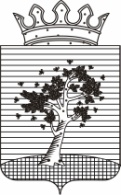 АДМИНИСТРАЦИЯ ОСИНСКОГОМУНИЦИПАЛЬНОГО РАЙОНАПЕРМСКОГО КРАЯУправление образования  26.11.2013         №  8                 .Совещание руководителей     образовательных учреждений